Week of April 29th-May 6th Random Acts of Kindness Bingo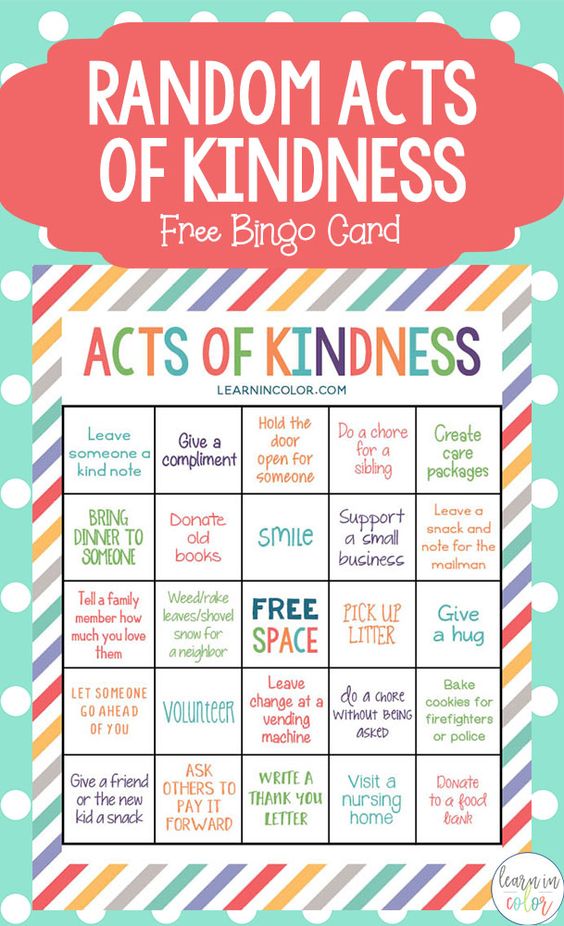 Boom Cards:   at least 2-3 times a week. I change themDownload the Boom Cards APP or go to https://wow.boomlearning.com/ Login using your child’s personal login. Password is PHES, unless Ive given you a new one. StarFall is another GREAT resource. Message me for the CodeOur pinterest has lots of fun activities and ideas to work on at homehttps://www.pinterest.com/alexandriawolfdcs/Circle Time stays the same!!! It’s so important to keep a routine.  Work on the same circle time activities/songs!Check out my NEW YouTube Channel for easier access to my videos!!https://www.youtube.com/channel/UCK1t9UDm1TMZdtUm5LJYn1w?view_as=subscriberQuestions of the day:Week 6 QuestionsNew Videos to watch:Kindness SongThe Alphabet ChantWorksheetsCatepillar CountingLine Tracing*******To access links Press CTRL and the link